Ministero dell’Istruzione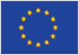 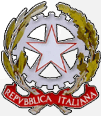 ISTITUTO D’ISTRUZIONE SECONDARIA SUPERIORE -  “G. SOLIMENE” - PZIS01100TPROGETTOPTOFAMPLIAMENTO DELL’OFFERTA FORMATIVAA.S. 2021/2022SEZIONE 1: DESCRIZIONE DEL PROGETTODENOMINAZIONE PROGETTOProponenteDestinatariDescrizione dell’attività (abstract da inserire nel PTOF specificare se si tratta di attività curriculare o extracurriculare ; se progetto di PCTO allegare anche Unità Didattica di Apprendimento)Durata (ore e periodo )Spazi ed attrezzature utilizzate Risorse umane e competenze professionaliRisorse finanziarie (indicare le ipotesi di finanziamento del progetto: contributo delle famiglie, avvisi pubblici, risorse di enti ed associazioni, PCTO altro)Discipline coinvolteSEZIONE 2:  RISULTATI ATTESIConoscenze, competenze ed abilità, distinte per disciplina, che si intende far acquisire/ rafforzare/ potenziare (fare riferimento al Curricolo di Istituto, alle Indicazioni Nazionali e Linee guida e alle  seguenti competenze trasversali (Percorsi Per Le Competenze Trasversali e per l’orientamento Linee Guida): - competenza personale, sociale e capacità di imparare a imparare; - competenza in materia di cittadinanza; - competenza imprenditoriale; - competenza in materia di consapevolezza ed espressione culturali Priorità, traguardi e obiettivi collegati che si intende conseguire Il progetto contribuisce al raggiungimento delle seguenti priorità e traguardi e al miglioramento dei processi organizzativi collegati ad essi. Cancellare le voci che non sono inerenti al progetto.Modalità di monitoraggio, verifiche e valutazione. Tutte le attività progettuali svolte dagli studenti devono essere oggetto di valutazione  e contribuire alla valutazione finale delle discipline in proporzione al rapporto tra le ore svolte e il monte ore curricolare relativo alle discipline coinvolte nel progetto) .Per Materiali di consumoAttrezzatureEsperti esterniAltroDisciplinaConoscenzeCompetenzeAbilitàPriorità: Migliorare i risultati delle prove invalsi       Traguardo:  Avvicinare i risultati INVALSI e la distribuzione degli studenti per livello a quelli                      nazionali Obiettivi di processo collegati alla priorità e al traguardo:Curricolo, progettazione e valutazioneIntegrazione della valutazione delle attività extracurriculari nella valutazione delle discipline del piano di studioAmbiente di apprendimentoSviluppare attività didattiche laboratorialiAmbiente di apprendimentoIncrementare l'utilizzo delle attrezzature informaticheInclusione e differenziazioneIndividuare un docente referente per l'inclusione degli studenti stranieri e una Funzione Strumentale per l'inclusione di alunni disabili, DSA e BESContinuita' e orientamentoPromuovere incontri per l'Orientamento universitario e al lavoro.Continuita' e orientamento Utilizzare i percorsi per le competenze trasversali e per l’orientamento in chiave orientativa.Orientamento strategico e organizzazione della scuolaMonitorare le attività intraprese dalla scuola attraverso questionari e analisi dei datiOrientamento strategico e organizzazione della scuolaDefinire in modo chiaro compiti e responsabilità del personale attraverso organigramma,      funzionigramma e incarichi.Sviluppo e valorizzazione delle risorse umanePromuovere corsi di aggiornamento rivolti ai docenti sulla didattica per competenze e la didattica laboratoriale e digitale.Integrazione con il territorio e rapporti con le famiglieIncentivare i rapporti con gli Enti locali e con il tessuto economico del territorio attraverso incontriperiodici e programmati con il comitato T.S.Integrazione con il territorio e rapporti con le famiglieAmpliare la rete di collaborazione con le imprese attraverso sottoscrizione di nuove convenzioni.Integrazione con il territorio e rapporti con le famiglieCoinvolgere le famiglie nel processo educativo attraverso incontri periodici e programmati con i rappresentanti dei genitori.Priorità: Migliorare le competenze nella comunicazione delle lingue straniere e delle competenze                digitali Traguardo: Fare conseguire certificazioni linguistiche ed informatiche almeno al 5% degli studentiObiettivi di processo collegati alla priorità e al traguardo:Curricolo, progettazione e valutazioneIntegrazione della valutazione delle attività extracurriculari nella valutazione delle discipline del piano di studioAmbiente di apprendimentoSviluppare attività didattiche laboratorialiAmbiente di apprendimentoIncrementare l'utilizzo delle attrezzature informaticheInclusione e differenziazioneIndividuare un docente referente per l'inclusione degli studenti stranieri e una Funzione Strumentale per l'inclusione di alunni disabili, DSA e BESContinuita' e orientamentoPromuovere incontri per l'Orientamento universitario e al lavoro.Continuita' e orientamentoUtilizzare i percorsi per le competenze trasversali e per l’orientamento in chiave orientativa.Orientamento strategico e organizzazione della scuolaMonitorare le attività intraprese dalla scuola attraverso questionari e analisi dei datiOrientamento strategico e organizzazione della scuolaDefinire in modo chiaro compiti e responsabilità del personale attraverso organigramma, funzionigramma e incarichi.Sviluppo e valorizzazione delle risorse umanePromuovere corsi di aggiornamento rivolti ai docenti sulla didattica per competenze e la didattica laboratoriale e digitale.Integrazione con il territorio e rapporti con le famiglieIncentivare i rapporti con gli Enti locali e con il tessuto economico del territorio attraverso incontri periodici e programmati con il comitato T.S.Integrazione con il territorio e rapporti con le famiglieAmpliare la rete di collaborazione con le imprese attraverso sottoscrizione di nuove convenzioni.Integrazione con il territorio e rapporti con le famiglieCoinvolgere le famiglie nel processo educativo attraverso incontri periodici e programmati con i rappresentanti dei genitori.Priorità: Migliorare le competenze di imprenditorialità e lo spirito d’iniziativaTraguardi: Ampliare l’offerta formativa delle attività di PCTOObiettivi di processo collegati alla priorità e al traguardoCurricolo, progettazione e valutazioneIntegrazione della valutazione delle attività extracurriculari nella valutazione delle discipline del piano di studioAmbiente di apprendimentoSviluppare attività didattiche laboratorialiAmbiente di apprendimentoIncrementare l'utilizzo delle attrezzature informaticheInclusione e differenziazioneIndividuare un docente referente per l'inclusione degli studenti stranieri e una Funzione Strumentale per l'inclusione di alunni disabili, DSA e BESContinuita' e orientamentoPromuovere incontri per l'Orientamento universitario e al lavoro.Continuita' e orientamentoUtilizzare i percorsi per le competenze trasversali e per l’orientamento in chiave orientativa.Orientamento strategico e organizzazione della scuolaMonitorare le attività intraprese dalla scuola attraverso questionari e analisi dei datiOrientamento strategico e organizzazione della scuolaDefinire in modo chiaro compiti e responsabilità del personale attraverso organigramma, funzionigramma e incarichi.Sviluppo e valorizzazione delle risorse umanePromuovere corsi di aggiornamento rivolti ai docenti sulla didattica per competenze e la didattica laboratoriale e digitale.Integrazione con il territorio e rapporti con le famiglieIncentivare i rapporti con gli Enti locali e con il tessuto economico del territorio attraverso incontri periodici e programmati con il comitato T.S.Integrazione con il territorio e rapporti con le famiglieAmpliare la rete di collaborazione con le imprese attraverso sottoscrizione di nuove convenzioni.Integrazione con il territorio e rapporti con le famiglieCoinvolgere le famiglie nel processo educativo attraverso incontri periodici e programmati con i rappresentanti dei genitori.Priorità: Sviluppare le competenze civiche sociali favorendo la conoscenza consapevole dei diritti e dei                doveri, dei ruoli e delle priorità all’interno di una comunità sociale.Traguardo: Formare cittadini consapevoliObiettivi di processo collegati alla priorità e al traguardoCurricolo, progettazione e valutazioneOrganizzare corsi per il conseguimento di certificazioni linguistiche ed informaticheCurricolo, progettazione e valutazioneOrganizzare corsi per il potenziamento delle conoscenze logiche- matematiche e scientifiche finalizzati alla preparazione per i test universitariAmbiente di apprendimentoSviluppare attività didattiche laboratorialiAmbiente di apprendimentoLavorare per classi aperteAmbiente di apprendimentoIncrementare l'utilizzo delle attrezzature informaticheContinuita' e orientamentoUtilizzare i percorsi per le competenze trasversali e per l’orientamento in chiave orientativa.Continuita' e orientamentoFavorire la consapevolezza della trasversalità dei saperi, come base necessaria alla maturazione dell' essere cittadino.Integrazione con il territorio e rapporti con le famiglieIncentivare i rapporti con gli Enti locali e con il tessuto economico del territorio attraverso incontri periodici e programmati con il comitato T.S.Altre priorità non contenute nel RAVInclusione e dispersioneValorizzazione delle eccellenze  Promuovere l’autonomia nel metodo di studio nella prospettiva dell’apprendimento permanente  Metodologie e strumenti didattici innovativi